MICROSOFT OFFICE WORD 2007Introducere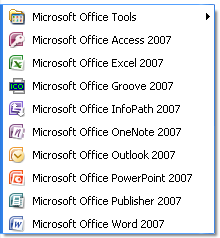 Aplicaţia Microsoft Office Word 2007 face parte din pachetul Office, alături de aplicaţiile Excel, Power Point, Access etc.Aplicaţia Microsoft Office Word 2007 permite introducerea şi formatarea de text, tabele şi imagini, fiind cunoscută şi sub denumirea de procesor de text.Pornirea aplicaţieiClick pe butonul StartClick pe opţiunea All ProgramsClick pe Microsoft OfficeClick pe Microsoft  Office Word 2007	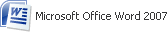 Principalele  componente  ale	interfeţei  aplicaţiei  Microsoft	Office Word 2007 sunt  următoarele:Banda ((Ribbon=Panglică) afişează instrumentele care ne sunt necesare la un moment dat şi are trei componente de bază:File: reprezintă o zonă de activitate.Grupuri: fiecare filă are mai multe grupuri care împart o activitate în subactivități.Anumite grupuri prezintă în dreapta numelui de grup un buton numit Lansator (Launcher) care deschide fereastra de dialog asociată grupului.Butoane de comandă: fiecare grup conţine butoane care îndeplinesc o comandă sau afișează un meniu de comenzi.Quick access toolbar: bara de instrumente de acces rapid care permite accesul la comenzile frecvent folosite ( Save, Undo)Butonul Office: permite accesul rapid la comenzile fişierului (deschidere document nou, deschidere document existent, salvare, printare etc)File oferă trei tipuri de file:file standard (Exemple: Home, Insert, View)file contextuale (Picture Tools, Drawing, Table) – vizibile numai când ne sunt necesare, în funcţie de tipul de activitate pe care îl avem de efectuat.file de program (Print Preview) atunci când comutăm la diverse vizualizări.Butonul OfficeQuick access toolbar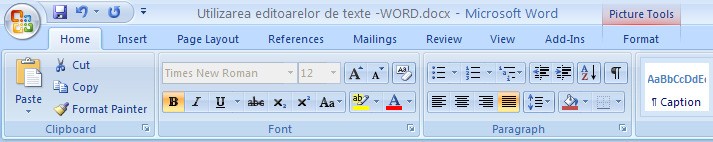 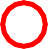 GrupButon de comndăFile standardLansator (Launcher)Banda cu file, grupuri şi butoane de comandăFilă contextualăAcţionarea butonului Office determină deschiderea meniului ce conţine comenzile fişierului.a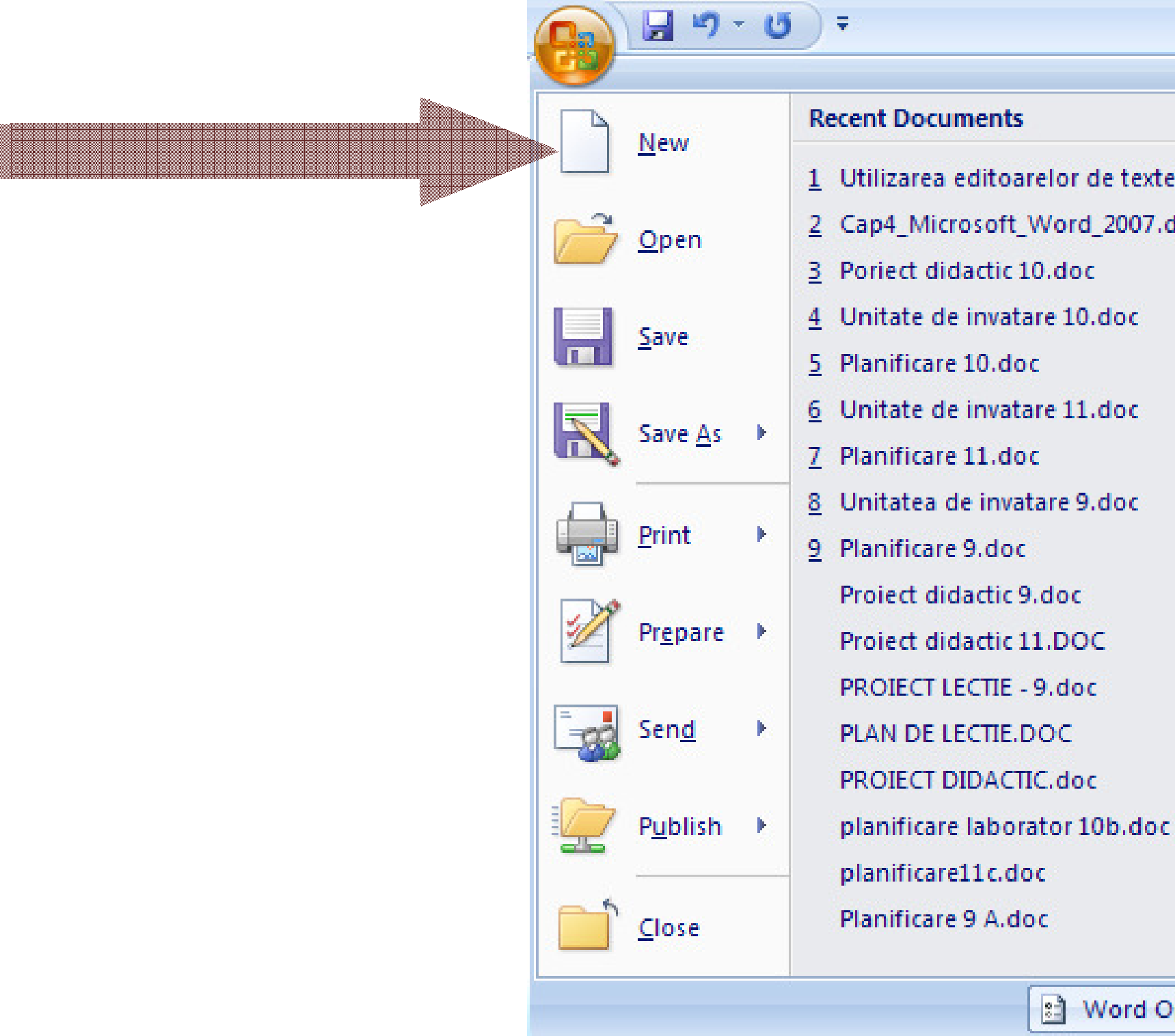 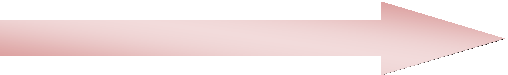 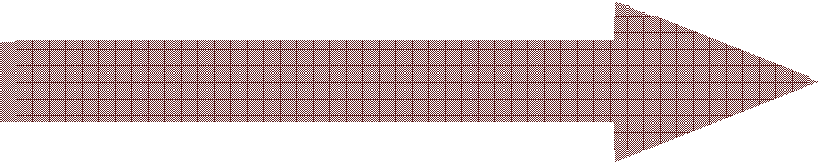 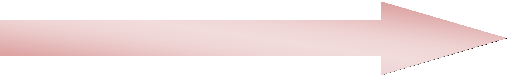 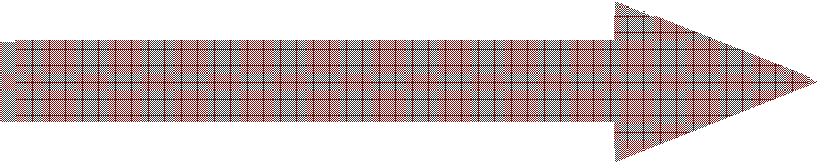 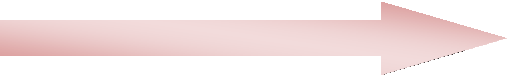 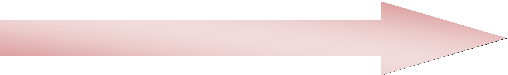 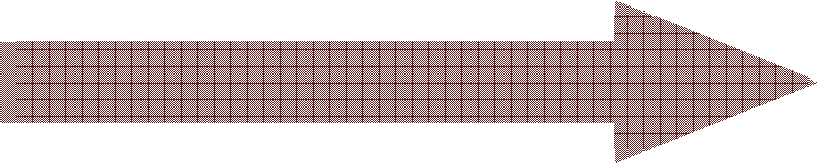 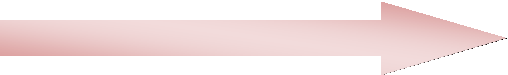 Crearea unui nou document   Click pe butonul Office   Click pe opţiunea New   Click pe opţiunea Blank document   Click pe opţiunea CreateDeschiderea unui document existent   Click pe butonul Office   Click pe opţiunea Open   Dublu click pe documentul doritÎnchiderea unui document Varianta 1Varianta 2Varianta 3   Click pe butonul Office	Click pe butonul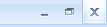 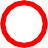    Click pe opţiunea Close  Alt + F4Salvarea documentelor   Click pe butonul Office   Click pe opţiunea Save sau Save As   Alegem calea unde dorim să salvăm fişierul (documentul) (Save in)   Introducem numele cu care dorim să salvăm fişierul (documentul) (File name)   Alegem tipul fişierului (documentului) (Save as type)   Click pe butonul Save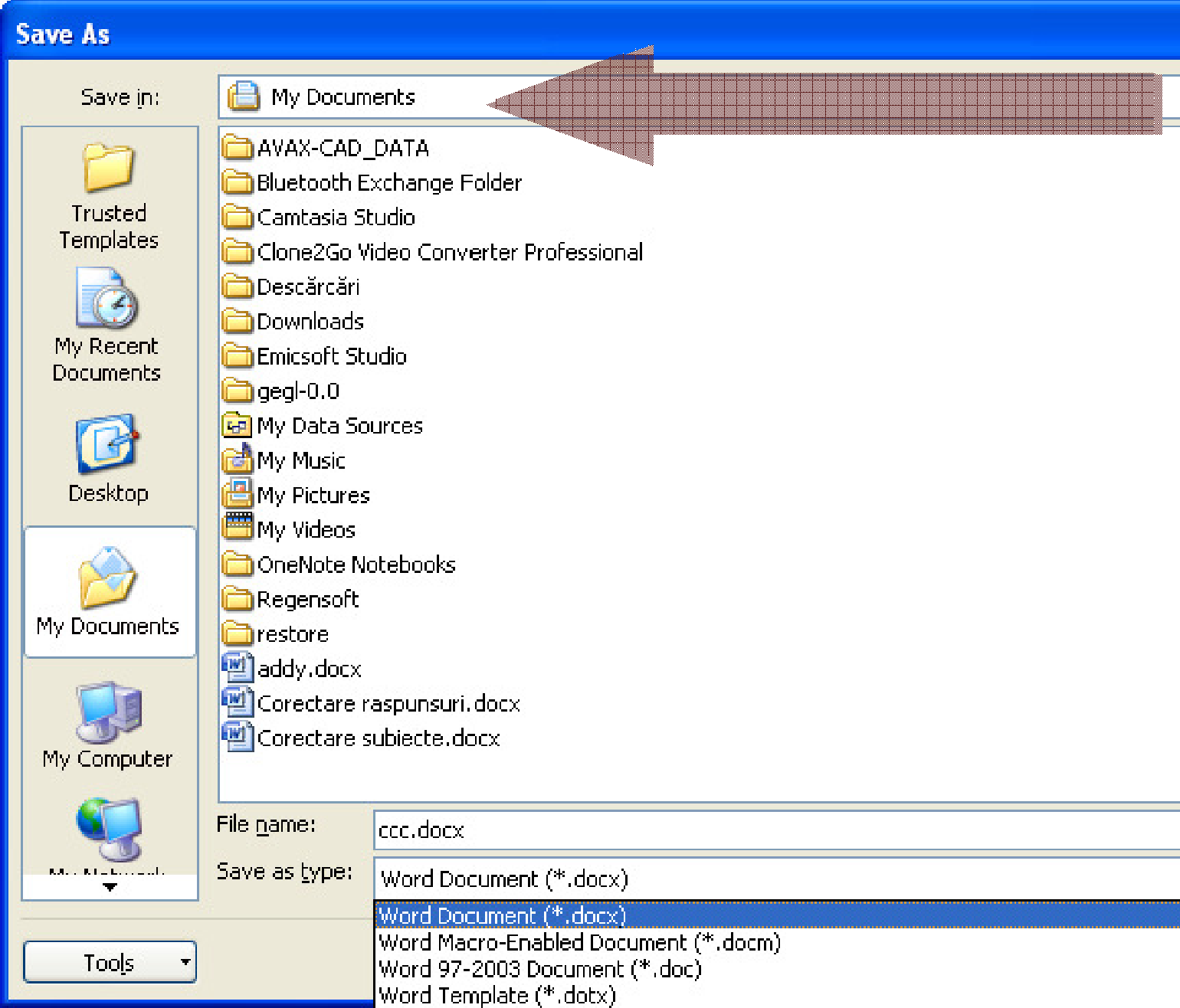 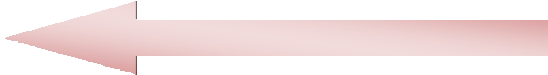 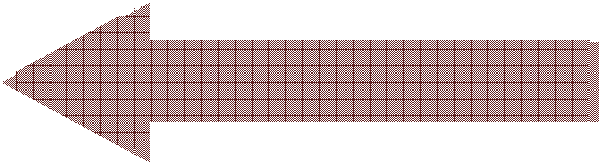 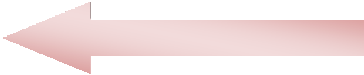 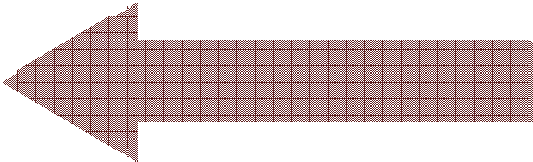 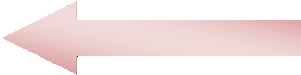 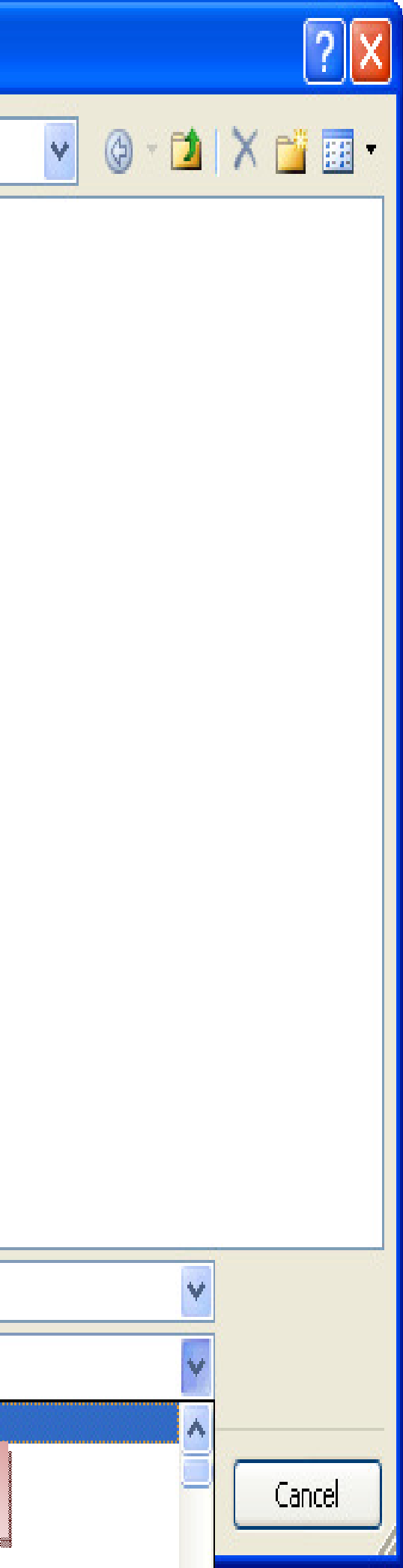 Diferenţa între opţiunea Save şi Save as constă în faptul că Save as permite salvarea unui document deja salvat, dar cu un alt nume, alt tip sau într-o altă locaţie.Iniţializarea paginii de lucruPentru principalele opţiuni necesare setării unei pagini, accesăm fila Page Layout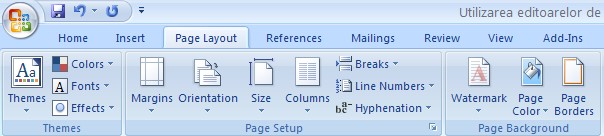 Din grupul Page Setup putem selecta:   Marginile paginii (Margins)Prin alegerea opţiunii Custom Margins avem acces la o fereastră numită Page Setup prin intermediul căreia ne putem seta marginile paginii, orientarea paginii, dimensiunea paginii, sectiunile paginii, antetul şi subsolul paginii.   Orientarea paginii (Orientation)   Dimensiunea paginii (Size)   Aranjarea textului pe una sau mai multe coloane (Columns)   Secţiunile şi întreruperile de pagină (Breaks)   Împărţirea cuvintelor în silabe (Hyphenation)Din grupul Page Background putem selecta:   O imagine sau un text, ce apare pe fundalul unei pagini fiind utilizat de obicei pentru documente confidenţiale sau pentru a indica faptul că un document aparţine unei persoane, instituţii sau companii (Watermark)   O culoare de fundal a paginii (Page Color). Prin accesarea opţiunii Fill Effect putem alege ca fundal pentru o pagină un gradient, o textură, un model sau o imagine.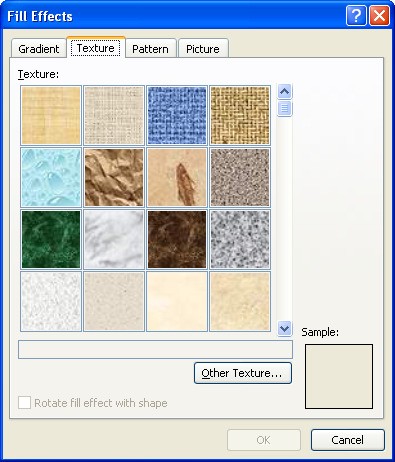     O bordură pentru pagină (Page Borders)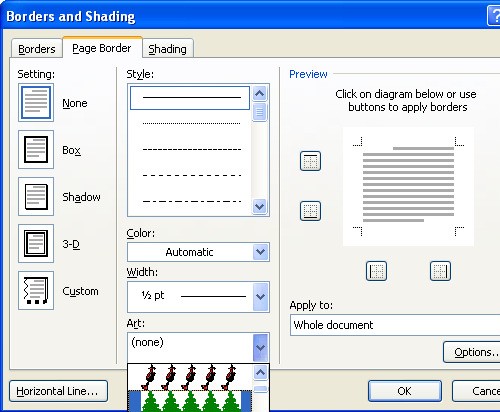 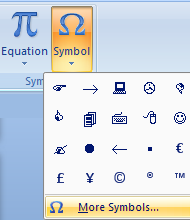 Introducerea și formatarea informaţiilor în documenteIntroducerea informaţiilor (text, imagini, tabele, diagrame) în document se poate realiza prin tastare (inserare), copiere, mutare, etc.. Prin tastare, textul apare în locul în care se află plasat cursorul.Rândurile de text curg automat pe măsură ce tastămtextul, nefiind necesară acţionarea tastei Enter la capăt de rând. Rândurile sunt ajustate automat dacă redimensionăm pagina, modificăm marginile sau schimbăm dimensiunea fontului.Prin apăsarea tastei Enter se creează un nou paragraf. Paragraful reprezintă textul introdus între două apăsări ale tastei Enter. Aplicaţia Word tratează fiecare paragraf ca o entitate separată, având caracteristici proprii de formatare.Introducerea simbolurilor şi caracterelor speciale care nu se gasesc pe tastatură (€ ® © ½ ¼ ±≥ ≤ ≠ ÷ ∞ ¬ » ¥ Ω Σ µ):   Plasăm cursorul în locul în care dorim să inserăm simbolul(caracterul)   Click pe fila Insert → grupul Symbol → butonul Symbol   Click pe opţiunea More Symbols   Click pe simbolul doritFuncţia Anulare (Undo)În cazul în care am tastat un text greşit sau am dat o comandă greşită şi dorim să revenim la momentul de dinaintea acestor acţiuni, avem posibilitatea să anulăm aceste acţiuni prin comanda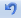 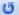 Undo (CTRL+Z) prin acţionarea butonului	(Undo).După acţionarea comenzii Undo butonul	Refacere (Redo) care anulează ultimele Undo- uri se transformă în butonul   Repetare (Repeat) care repetă ultima acţiune.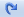 Aceste butoane sunt situate în bara de instrumente Quick Access Toolbar 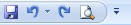 Selectarea textului: cuvinte, paragraf, întregul documentÎnainte de orice formatare ce urmează a fi aplicată unui text, este necesar să selectam textul respectiv. Selectarea textului în Word se realizează:   cu ajutorul mouse-ului   apăsând tasta Shift împreună cu tastele cu săgeţi în sensul selecţiei.Cele mai rapide şi uzuale modalităţi de selecţie sunt:   Selectarea unui cuvânt: se execută dublu-clic pe cuvântul respectiv.   Selectarea	unei	propoziţii:	folosim împreună tasta Ctrl+click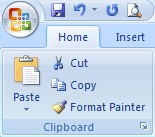 cu	mouse-ul	oriunde	în	interiorul propoziţiei.   Selectarea  unui  rând:  click	cu	mouse-ul pe marginea din stânga a rândului    Selectarea   unui număr  de	rânduri:stâng  al  mouse-ului, se mută	cursorul,rândurilor  ce  se  doresc  a  fi	selectate.ţinând	apasatbutonul pe marginea din stânga    Un paragraf se poate selecta	executând	triplu	click	în interiorul lui sau dublu clic în stânga lui.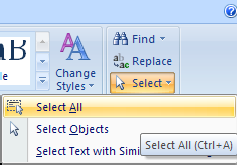    Întregul document:click pe fila Home→alegem grupul	Editing→butonul Select →opţiunea Select alltriplu click în stânga textuluifolosind combinaţia de taste CTRL+ACopierea, mutarea, ştergerea unui text (obiect)Copierea unui text (obiect):   Selectăm textul(obiectul) dorit   Alegem fila Home→grupul Clipboard → butonul Copy sau se apasă simultan tastele Ctrl + C.   Plasăm cursorul in locul unde dorim să copiem (click cu mouse-ul).   Alegem fila Home→grupul Clipboard → butonul Paste sau apăsăm simultan tastele Ctrl + V.După comanda Copy textul sau obiectul selectat va rămâne în document, iar o copie a lui va fi plasată în Clipboard (memoria care permite stocarea temporară de text şi grafică)  ceea ce ne permite să inserăm de mai multe ori aceeaşi informaţie, prin operaţii repetate delipire (Paste).Mutarea unui text (obiect):   Selectăm textul(obiectul) dorit   Alegem fila Home→grupul Clipboard → butonul Cut sau se apasă simultan tastele Ctrl + X.   Plasăm cursorul în locul unde dorim să mutăm textul (obiectul) (click cu mouse-ul).   Alegem fila Home→grupul Clipboard → butonul Paste sau apăsăm simultan tastele Ctrl + V.		O altă metodă, mai rapidă, de mutare a unui text (obiect) este metoda „Drag and drop” după selectarea textului dorit, valabilă doar în cadrul aceluiaşi document!Ştergerea unui text (obiect)Pentru ştergerea unui text (obiect) în cadrul unui document Word folosim tastele Backspace sauDelete.   Tasta Backspace şterge caracterele aflate în faţa cursorului (de la dreapta la stânga).   Tasta Delete şterge caracterele aflate după cursor (de la stânga la dreapta).Dacă dorim ştergerea rapidă a unui text format din mai multe rânduri, selectam textul respectiv apoi apăsăm tasta Delete sau Backspace.Găsire şi înlocuireÎntr-un document care conţine multe pagini este dificilă găsirea unui anumit text (cuvânt, propozitie etc). Pentru rezolvarea acestei prebleme, aplicaţia Word pune la dispoziţia utilizatorului o modalitate rapidă de găsire (Find) şi chiar înlocuire (Replace) a textului găsit cu un alt text, în mod repetat, pe tot parcursul documentului.Butoanele care execută aceste operaţii se găsesc în fila Home → grupul Editing.În fereastra care se deschide se introduce şirul de caractere ce se doreşte a fi găsit în caseta Find what şi se apasă butonul Find Next. La fiecare găsire a şirului de caractere căutat, procesul de căutare se opreşte, textul găsit fiind selectat. Prin apăsarea butonului Find Next procesul de căutare continuă.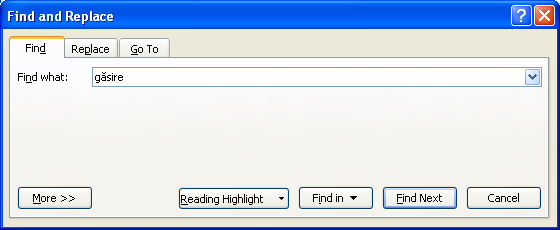 Butonul Replace poate fi acţionat: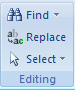    direct din fereastra Find and Replace   din fila Home → grupul Editing.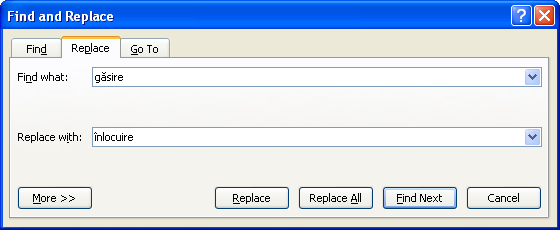 Pentru a înlocui un text cu un altul, introducem textul dorit în caseta Find what iar în caseta Replace with introducem textul cu care se face înlocuirea. Se începe căutarea cu click pe Find Next iar cu click pe butonul Replace textul găsit se va înlocui rând pe rând; dacă în unele locuri nu se doreşte înlocuirea textului găsit, se apasă butonul Find Next.Prin acţionarea butonului Replace All înlocuirea se va realiza automat în tot documentul, aplicaţia Word indicând numărul de înlocuiri efectuate, printr-o fereastră de dialog.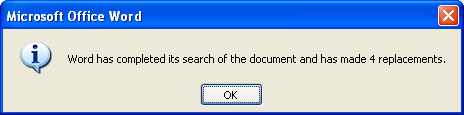 Acţionarea butonului More duce la extinderea ferestrei Find and Replace care pune la dispoziţia utilizatorului mai multe opţiuni de căutare   Match case: la găsirea textului se va fi ţine cont de tipul literelor (majuscule şi minuscule).   Find whole words only: textul căutat trebuie să fie cuvânt, nu parte dintr-un cuvânt.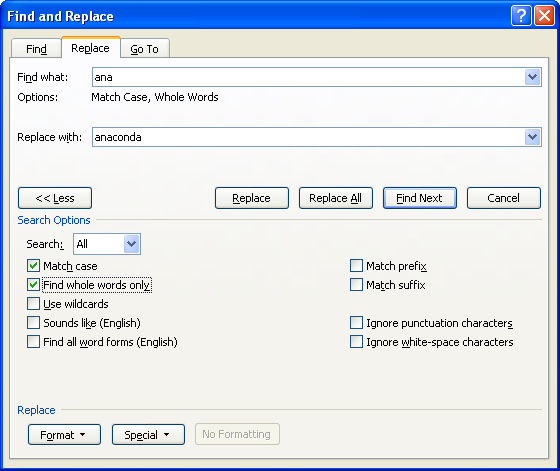 Schimbarea dimensiunii şi tipului caracterelorFormatarea textului introdus presupune modificarea acestuia din punct de vedere al: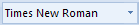 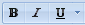 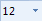 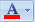    tipului de font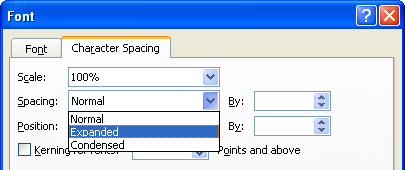    stilului fontului   dimensiunii caracterelor   culorii caracterelor   distanţei (spaţierii) dintre caractere.Formatarea textului este precedată de operaţia de selectare. Dacă nu este selectat un text, atunci formatările stabilite se vor aplica textului care se va introduce începând cu poziţia curentă a cursorului. Formatările se realizează din fila Home→ grupul Font.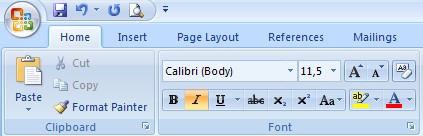 Cele mai folosite butoane de formatare se află pe panglică, altele pot fi selectate din caseta de  dialog Font dacă se activează lansatorul grupului Font   (aflat în dreapta numelui grupului).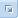 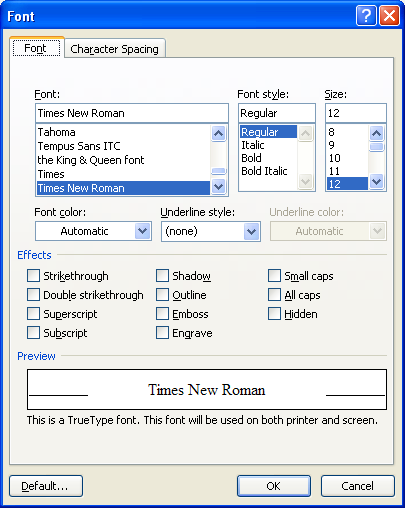 Folosirea stilului Bold, Italic şi UnderlineFolosirea stilului Bold (aldin, îngroşat), Italic (cursive, înclinat) sau Underline (subliniat) se utilizează în cadrul unui document pentru a evidenţia anumite cuvinte sau texte.Butoanele     pot fi acţionate direct de pe panglică (Ribbon) sau sub formă de opţiuni din fereastra Font.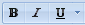 Butonul Underline permite selectarea mai multor tipuri de sublinieri (inclusiv culori) dintr-o listă pusă la dispoziţie de aplicaţia Word.Text aldin	Text italic	Text subliniat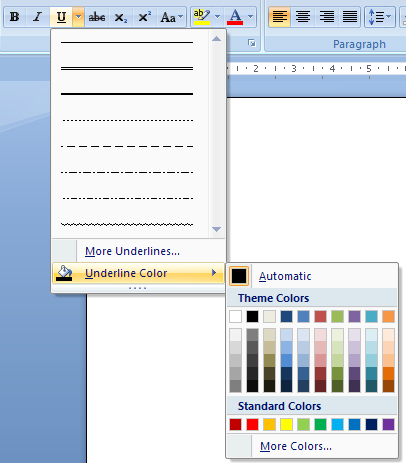 Vizualizarea caracterelor neprintabileÎn mod normal, caracterele „neprintabile” (spaţiul, tab-urile, paragraf nou, break-urile, semnalarea secţiunilor) nu sunt vizibile în document.Pentru a le vizualiza, se acţionează butonul  Show/Hide din fila Home grupul Paragraph.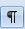 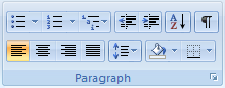 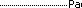 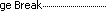 Întrerupere de paginăApăsarea tastei Enter are ca efect introducerea unui nou paragraf.Utilizarea culorilor în text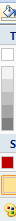 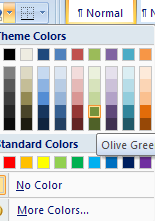 Schimbarea culorii textului   Selectăm textul a cărui culoare dorim să fie modificată   Click pe butonul Font color din fila Home grupul Font; aceastăoperaţie  are  ca  efect  aplicarea  ultimei  culori  folosite.  Dacădorim aplicarea unei alte culori executăm click pe săgeata din dreapta butonului Font color şi alegem culoarea dorităExemplu:Am trei culori preferate: albastru, roşu şi violet.Schimbarea culorii de fundal a textului   Selectăm textul a cărui culoare de fundal dorim să fie modificată.   Click pe butonul Shading din fila Home → grupul Paragraph . Textului selectat i se va aplica ultima culoare folosită. Dacă se doreşte aplicarea unei alte culori executăm click pe săgeata de lângă butonul Shading şi alegem culoarea dorită.   Pentru renunţarea la culoarea de fundal alegem opţiunea No Color.Exemplu:Am trei culori preferate: albastru, roşu şi violet.Evidenţierea textului prin marcarea lui cu un marker coloratDacă dorim să evidenţiem o zonă dintr-un text, selectăm zona respectivă şi acţionăm butonul TextHighlight Color (Culoare evidenţiere text) din fila Home  grupul Font, disponibile în lista ataşată butonului.alegând una din culorile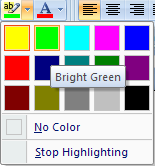 Alinierea textuluiAlinierea textului (paragrafelor), pe orizontală, într-un document, raportat la marginile documentului, se poate realiza: la stânga, la dreapta, în centru sau stânga-dreapta.Butoanele care îndeplinesc aceste funcţii se găsesc în:Fila Home  grupul ParagraphFereastra Pharagraph care se deschide acţionând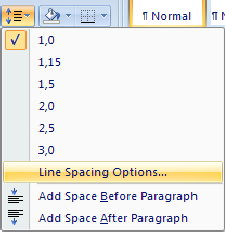 lansatorul grupului PharagraphButonul Align Text Left - aliniere text la stânga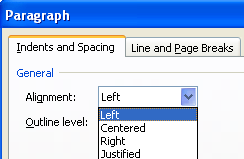 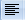 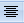 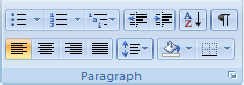 Butonul Align Text Right - aliniere text la dreapta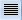 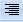 Butonul Center - aliniere text în centruButonul Justify - aliniere text stânga-dreaptaÎn cazul alinierii Justify, spaţiile dintre cuvintele textului vor fi condensate sau extinse.Spaţierea rândurilorDistanţa dintre rândurile unui paragraf este stabilită în mod implicit la un rând, însă aceasta poate fi modificată acţionând butonul Line spacing    din fila Home → grupul Paragraph.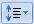 Dacă alegem opţiunea Line Spacing Options...se deschide fereastra Paragraph.    Din secţiunea Spacing, opţiunea Line spacing putem alege diferite modalităţi de spaţiere a rândurilor unui paragraf.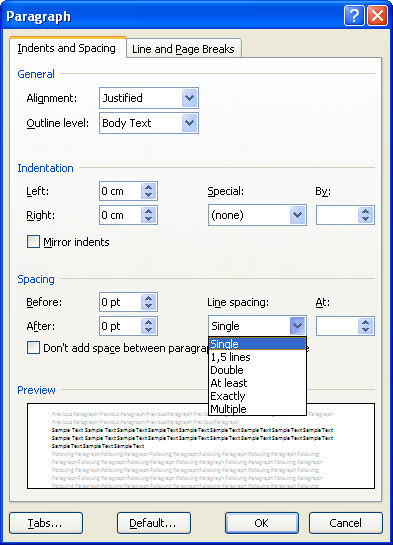 Copierea formatului unui text selectatDacă am stabilit pentru un text o anumită formatare avem posibilitatea să copiem formatul acestui text, cu toate caracteristicile sale şi să-l aplicăm unui alt text folosind funcţia Format Painter (Descriptor de formate)    din fila Home  grupul Clipboard.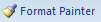 Copierea formatului de la un text la alt text se realizează astfel:   Selectăm textul al cărui format dorim să îl folosim   Click pe fila Home  grupul Clipboard   Click pe butonul Format Painter   Selectăm textul căruia dorim să îi aplicăm noul formatAntet, subsol, număr de paginăAntetul şi subsolul de pagină sunt zone în partea de sus, respectiv de jos ale fiecărei pagini din document. În aceste zone pot fi introduse texte sau imagini ( de exemplu, numele autorului, titlul documentului, data, pagina, un logo etc.), care vor fi afişate în partea de sus şi de jos a fiecărei pagini din documentul creat.Adăugarea antetului într-un document:   Click pe fila Insert   Click pe grupul Header&Footer   Click pe butonul Header   Din lista care se deschide alegem tipul de antet doritAdăugarea subsolului într-un document:   Click pe fila Insert   Click pe grupul Header&Footer   Click pe butonul Footer   Din lista care se deschide alegem tipul de subsol doritAcţionarea   opţiunii   Edit   Header   respectiv   Edit   Footer	conduce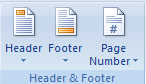 la  apriţia  pe  panglică  (Ribbon)  a  filei   contextuale  Design	aferentă barei de instrumente Header&Footer Tools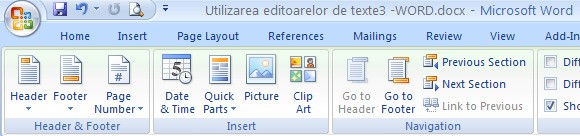 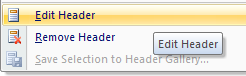 Buton care permnite inserarea datei şi orei curente în antet/subsol  Buton care permnite inserarea unei imagini în antet/subsol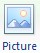  Buton care permnite inserarea unui clip art în antet/subsol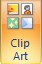 Buton care permnite inserarea unui antet/subsol diferit pe prima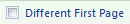 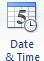 pagină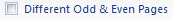 Buton care permnite inserarea unui antet/subsol diferit pe paginile pare respectiv impare Buton care permnite setarea spaţiului ocupat de antet pe pagină  Buton care permnite setarea spaţiului ocupat de subsol pe pagină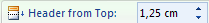 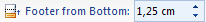 Utilizarea listelorAtunci când în documente sunt necesare enumerări de elemente (numere, cuvinte, fraze, paragrafe sau chiar imagini grafice) sunt folosite listele automate.Listele sunt de trei feluri şi se găsesc în fila Home, grupul Paragraph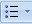 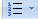 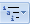 Liste cu marcatori (Bullets)Liste numerotate (Numbering)Liste multinivel (Multilevel list)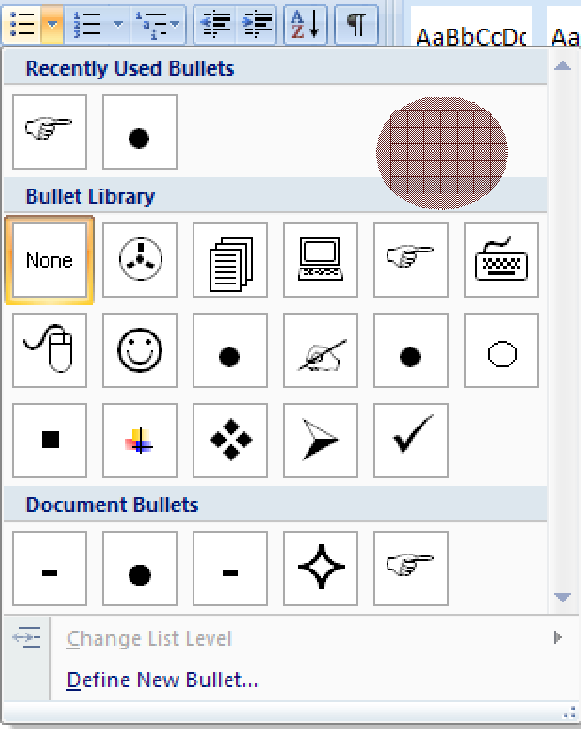 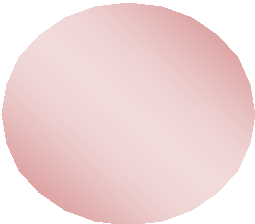 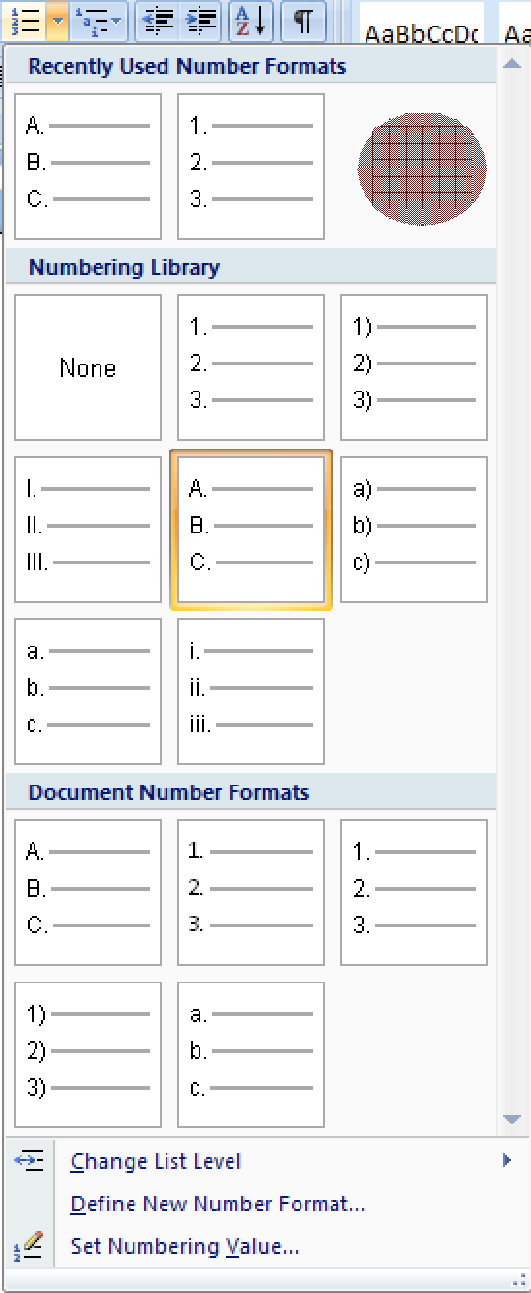 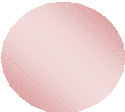 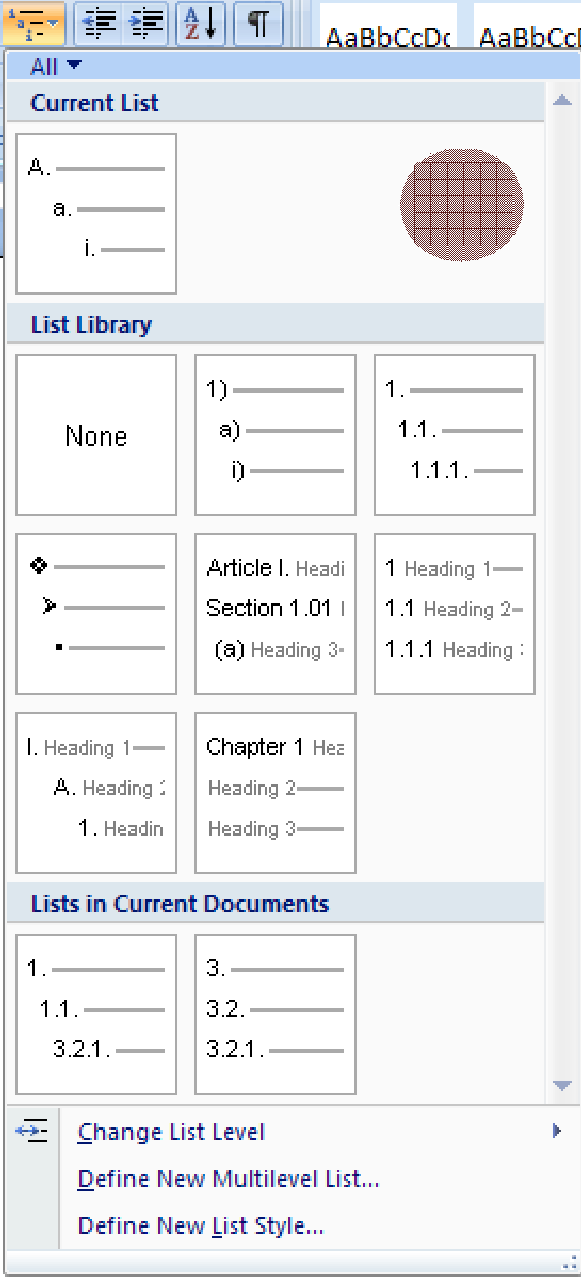 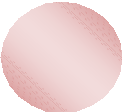 Opţiunea Change List Level ne permite alegerea nivelului dorit în cadrul liste, ierarhic.Opţiunea Define New Bullet ne permite alegerea de noi marcatori din diferite categorii (simboluri, imagini etc)Opţiunea Set Numbering Value ne permite începerea numerotării listei de la o valoare dorită.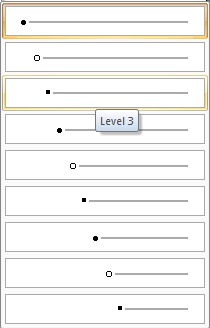 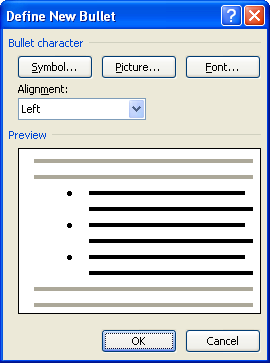 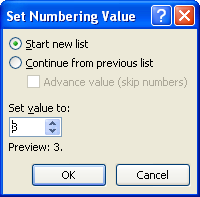 Inserarea imaginilor şi a obiectelor de tip clipart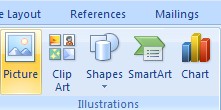 Inserarea imaginilor Varianta 1   Click pe fila Insert   Click pe butonul Picture din grupul Illustrations   Alegem calea unde este salvată imaginea în calculator   Dublu click pe imaginea dorită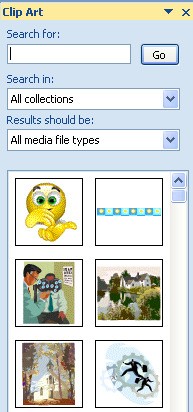 Varianta 2   Click dreapta pe imaginea dorită   Click pe opţiunea Copy (Ctrl + C)   Click în locul unde dorim să inserăm imaginea   Click dreapta ţi alegem opţiunea Paste (Ctrl + V)Inserarea obiectelor de tip Clip Art   Click pe fila Insert   Click pe butonul Clip Art din grupul Illustrations   Alegem, din lista derulantă din partea dreaptă a paginii, clipart-ul doritInserarea obiectelor grafice Inserarea formelor automate   Click pe fila Insert   Click pe butonul Shapes din grupul Illustrations   Alegem, din lista derulantă forma dorită   Ţinând apasat butonul stang al mouse-ului, desenam forma aleasă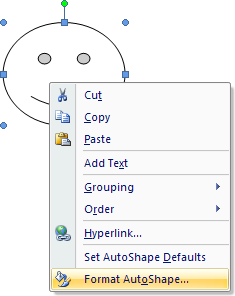 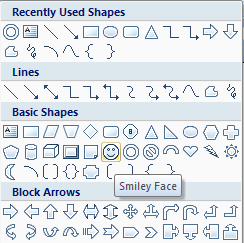 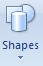 Formele automate pot fi formatate   Click dreapta pe forma automată şi alegem opţiunea Format AutoShape   Se pot modifica☺ stilul, grosimea şi culoarea liniilor (Colors and Lines)☺ aşezarea formei în funcţie de text (Layout)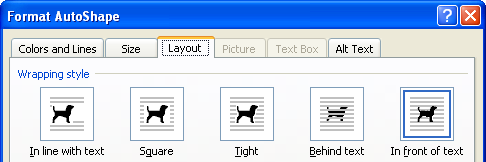 Inserarea, formatarea şi editarea tabelelorInserarea tabelelor Varianta 1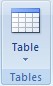    Click pe fila Insert   Click pe butonul Table din grupul Tables   Selectăm, din lista derulantă, numarul de linii şi coloane care formează tabelul Click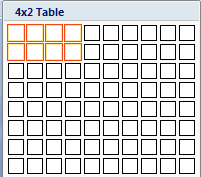 Varianta 2   Click pe fila Insert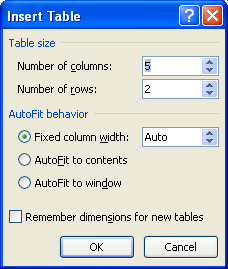    Click pe butonul Table din grupul Tables   Click pe opţiunea Inert Table   Introducem numărul de linii şi coloane  OKFormatarea tabelelor presupune   scindarea sau îmbinarea celulelor   adăugarea sau ștergerea de coloane și rânduri    adăugarea de borduri şi culoriUtilizarea stilurilor de tabelDupă inserarea unui tabel, acesta poate fi formatat utilizând stilurile de tabel (Table Styles). Prin plasarea mouse-ului deasupra fiecărui stil de tabel preformatat, putem examina cum se va afișa tabelul.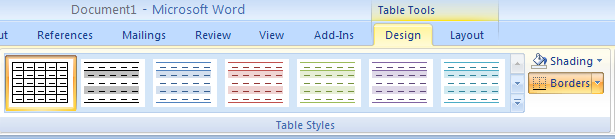 Click în tabelul pe care dorim să-l formatămDin fila contextuală Design grupul Table Styles alegem stilul de tabel dorit  Click.Adăugarea bordurilor unui tabelSelectăm tabelul sau zona din tabel ce urmează a fi formatatăClick pe butonul Borders grupul Table Styles fila contextuală DesignEfectuăm una din următoarele acţiuni:Click pe unul din seturile de borduri predefiniteClick pe opţiunea Borders and Shading  fila Borders și selecăm opţiunile dorite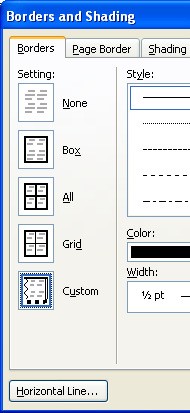 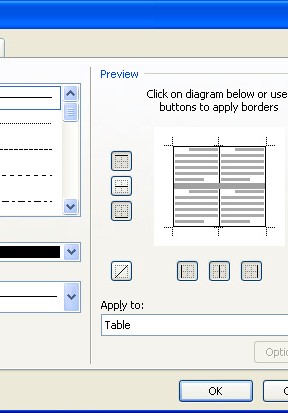 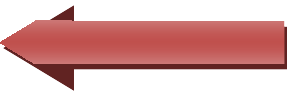 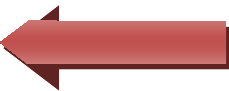 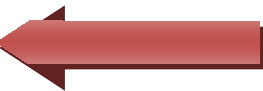 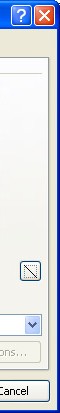 Eliminarea bordurilor de tabel se realizează selectând opţiunea None (fară borduri). Fila Shading ne permite alegerea unei culori de fundal pentru zona selectată din tabel.Adăugarea unei celule, a unui rând sau a unei coloane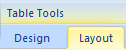 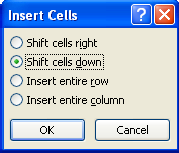 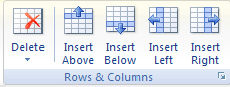 Adăugarea unei celuleClick în celula situată la dreapta sau deasupra locului în care dorim să inserăm celulaClick pe fila contextuală LayoutClick pe lansatorul grupului Rows&ColumnsDin fereastra Insert Cells alegem opţiunea dorităAdăugare rândClick în celula care se află sub sau deasupra locului în care dorim să inserăun nou rândClick pe fila contextuală LayoutDin grupul Rows&Columns alegem unul dintre butoanele: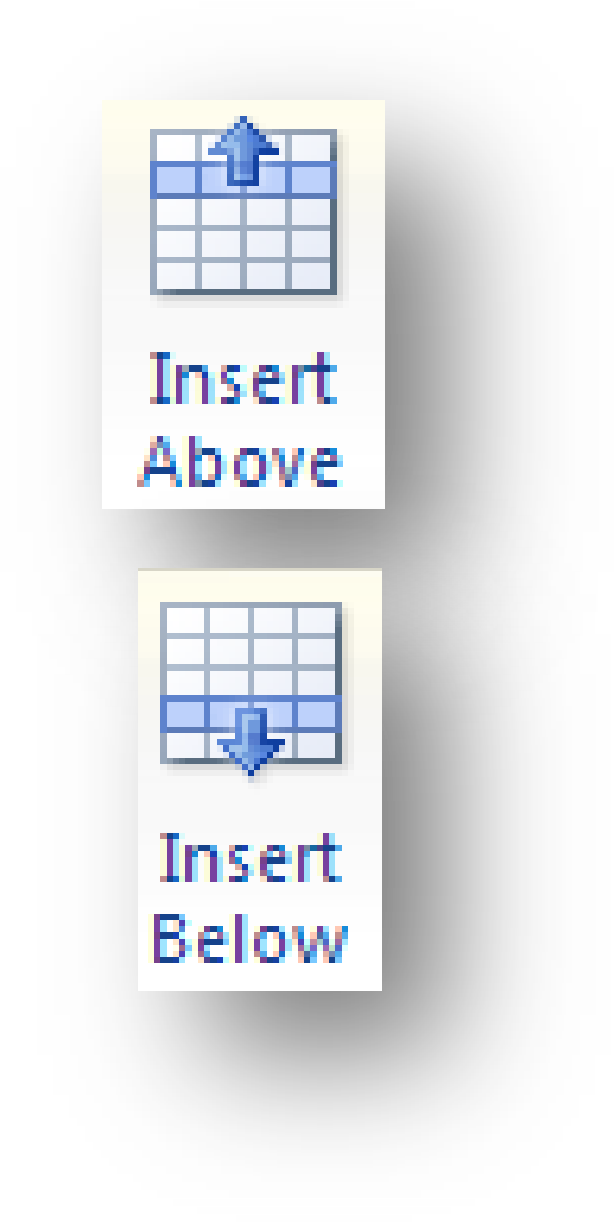 Pentru a adăuga un rând deasupra (Above) celulei în care am executat clickPentru a adăuga un rând sub (Below) celula în care am executat clickAdăugare coloanăClick în celula care se află la stânga sau la dreapta locului în care dorim să inserăun o nouă coloanăClick pe fila contextuală LayoutDin grupul Rows&Columns alegem unul dintre butoanele: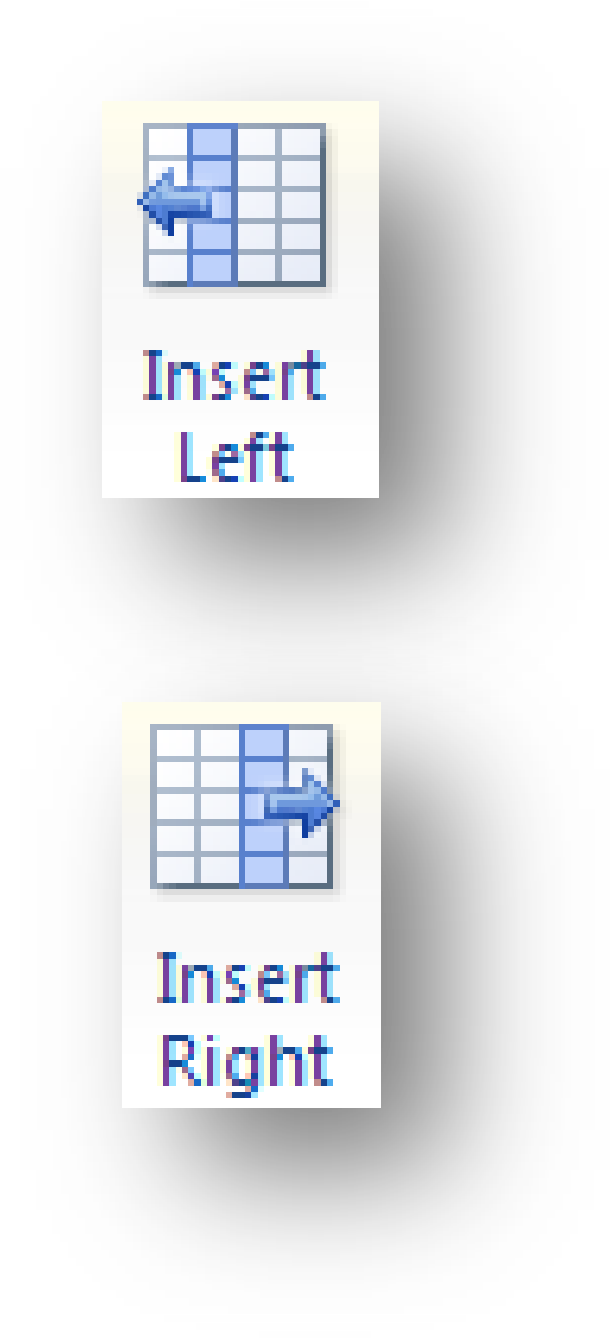 Pentru a adăuga o coloană la stânga (Left) celulei în care am executat clickPentru a adăuga o coloană la dreapta (Right) celulei în care am executat clickȘtergerea unei celule, a unui rând sau a unei coloanePentru ştergerea unei celule, a unei coloane sau a unui rând este suficient să selectaţi celula, coloana sau rândul dorit şi să acţionaţi butonul Delete din fila contextuală Layoutgrupul Rows&Columns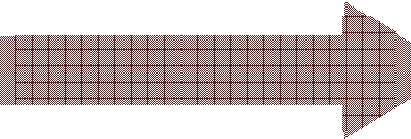 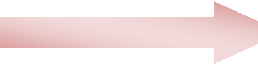 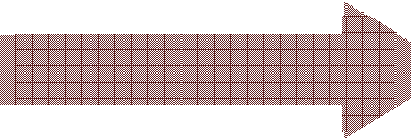 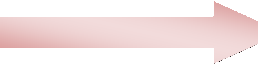 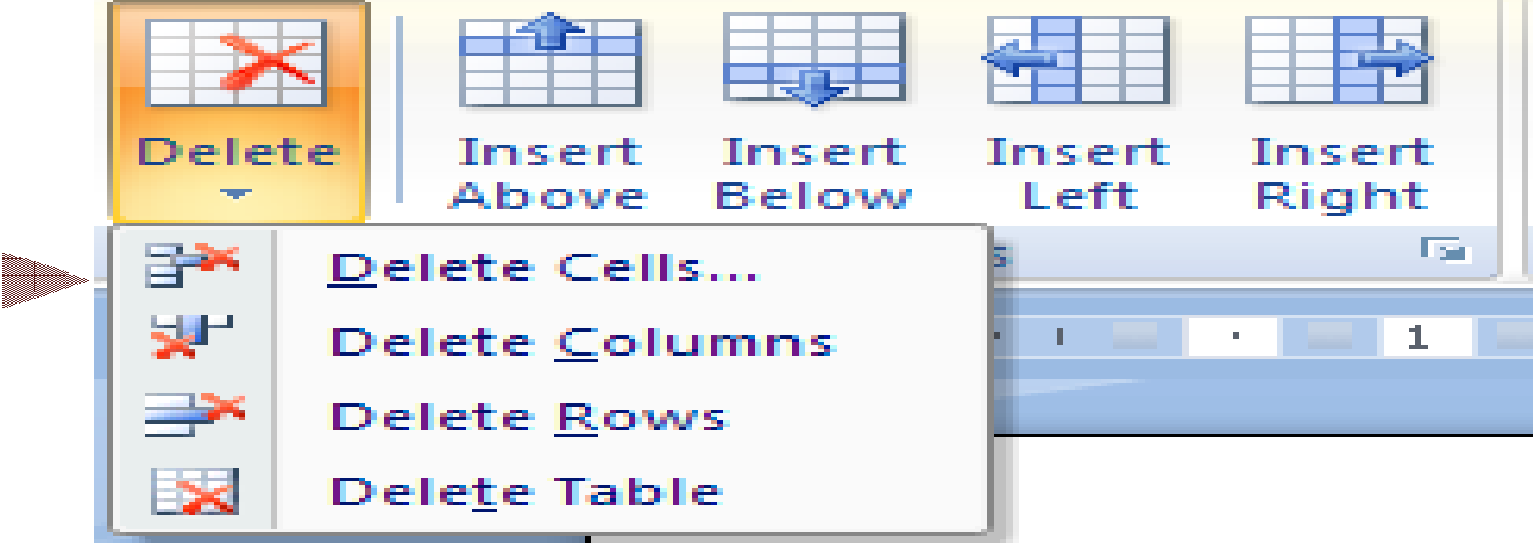 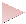 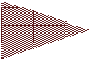 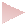 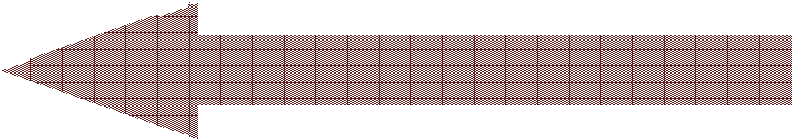 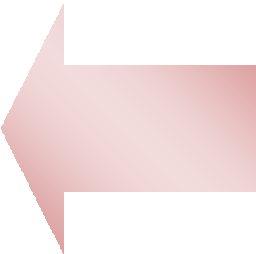 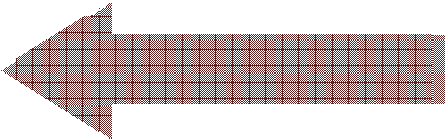 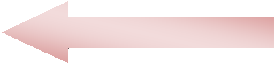 Îmbinare/scindare celuleÎmbinare celuleAvem posibilitatea să îmbină, într-o singură celulă, douăsau mai multe celule aflate pe același rând sau pe aceeași coloană.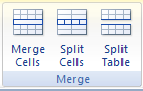    Selectăm celulele pe care dorim să le îmbinăm   Click pe fila contextuală Layout  grupul Merge (îmbinare) şidăm click pe butonul Merge Cells (îmbinare celule).Scindare celuleAvem posibilitatea să scindăm (împărţim) o celulă în mai multe rânduri şi/sau coloaneClic într-o celulă sau selectăm mai multe celule pe care dorim să le scindămClick pe fila contextuală Layout şi în grupul Merge (îmbinare) dăm click pe butonulSplit Cells (scindare celule).Introducem numărul de coloane şi/sau rânduri în care dorim să scindăm celulele selectate.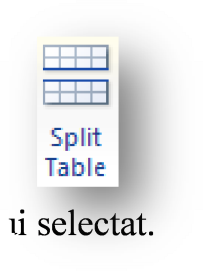 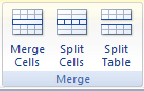 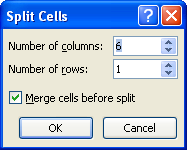 Butonul Split Table permite scindarea unui tabel în două tabele, deasupra rândul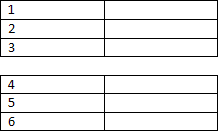 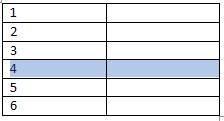 TIPĂRIREA DOCUMENTULUIÎnainte de a imprima un document, este indicat ca acesta să fie examinat înaintea imprimăriifolosind opţiunea Print Preview din meniul butonului Office → opţiunea Print.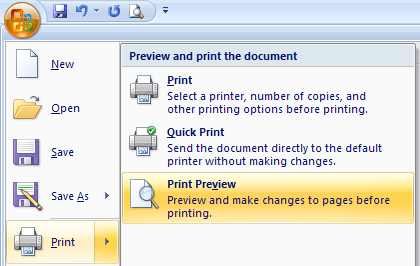 Opţiunile pentru imprimare se stabilesc în fereastra de dialog Print care apare dacă alegem din meniul butonului Office →opţiunea Print sau folosind combinaţia de taste Ctrl+P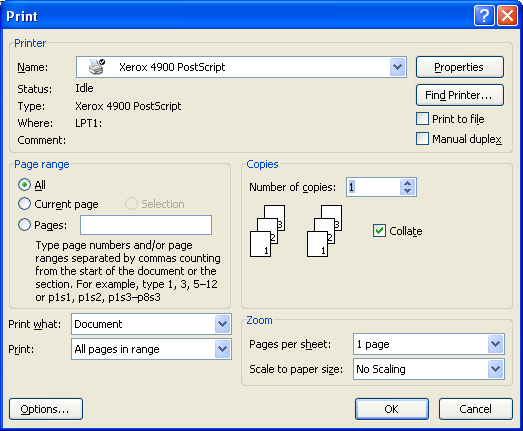 În fereastra Print putem alege:   numele imprimantei din lista Name;   paginile ce se vor imprima, în zona Page range, selectând una din variantele:   toate paginile (All )   pagina curentă (Current page)   anumite pagini ( Pages ) – (Exemplu: 12,25,37,100-115)   tipărirea paginilor pare (Even pages) sau impare (Odd pages) se alege din lista Print   numărul de copii (exemplare) se stabileşte din caseta Number of copies;   Bifarea opţiunii Collate – imprimă toate paginile specificate pentru un exemplar, apoi imprimă următorul exemplar etc.   Bifarea opţiunii Print to file permite imprimarea documentului în fişier dacă utilizatorul nu are o imprimantă disponibilă prin salvearea documentului într-un fişier, cu un nume indicat de utilizator, sub un format pe care îl poate utiliza imprimanta. Utilizatorul poate folosi apoi acest fişier pentru a-l imprima de la un alt calculator.AcţiuneCaracter neprintabilSpaţiu. (punct)Tab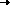 Enter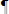 